International Symposium on In-situ Modification of Deposit Properties for Improving Mining (IMDPIM)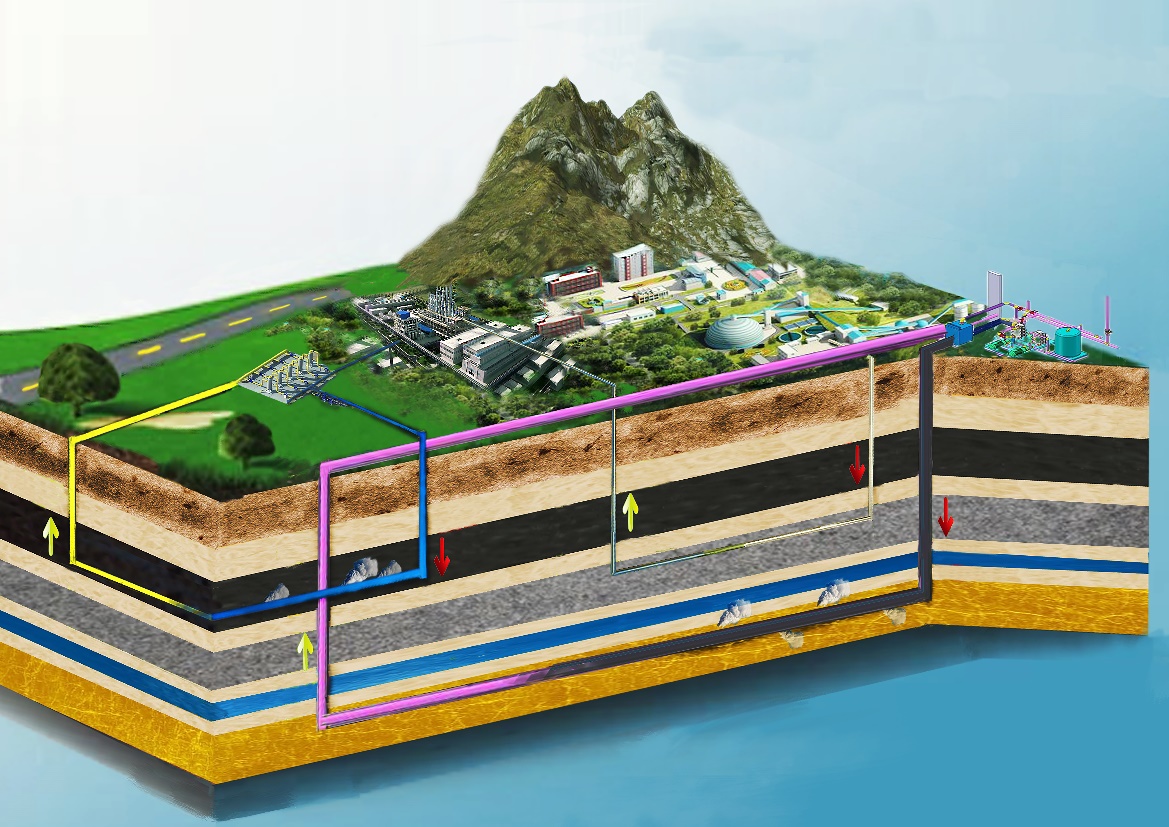 ---Secondround announcement---第一届原位改性采矿国际研讨会---2号通知---The International Symposium on In-situ Modification of Deposit Properties for Improving Mining (IMDPIM) will be held on 18th-20thSeptember 2018 in Taiyuan, Shanxi Province, China. This symposium is hosted by Taiyuan University of Technology andco-organized byKey Laboratory of In-situ Property-improvingMining of Ministry of Education,Key Laboratory of Safe and Efficient Mining of Mineral Resources of Shanxi Province, Resource and Environment Committee of National Science and Technology Innovation Leading Personnel Alliance andShanxi Society ofRock Mechanics and Rock Engineering. The symposium aims to bring together academic scientists, researchers and research scholarsacross the world wholead the development of geo-energy and geo-resources to exchange and share their new insightsand new achievementsin the theory and technology of geo-energy and geo-resource exploitation.The symposium themeis "Present Situation and Development of Theory and Technology of In-situ Modification of Deposit Properties for Improving Mining". IMDPIMis aimed ataccomplishingthe targets of safe, efficient and green mining of underground mineral resources such as coal, salt mine, oil shale, nonferrous metal ore and radioactive mineral resources and other resources and energyviamodifyingphysical and/or chemical propertiesof these deposits byin-situ technology of injecting heat, gas, fluid into deposits, by fracking and slotting. The symposiumwill invite international famous expertsas keynote speakers. The meeting will also launch different sessions to discuss the related hot topics.原位改性采矿国际研讨会将于2018年9月18至20日在山西太原召开。本次会议由太原理工大学主办，原位改性采矿教育部重点实验室、矿产资源安全高效开采山西省重点实验室、全国科技创新领军人才联盟资源与环境专业委员会和山西省岩石力学与工程学会协同承办。会议旨在汇集引领地球能源与资源开发相关领域的国内外研究人员进行交流和分享在地球资源与能源开采理论与技术研究中的新见解和新成果。本次研讨会的主题为“原位改性采矿理论与技术现状及发展”。原位改性采矿针对地下煤炭、盐矿、油页岩、有色金属矿及放射性矿产资源等资源与能源，通过注热、气、液及水力压裂、割缝等技术，使资源与能源原位赋存特性发生物理、化学变化，从而实现安全、高效、绿色开采目标。大会邀请国内外原位改性采矿领域知名专家作特邀报告，设相关的专题报告，并就其热点议题展开讨论。Main topics：1）Experiments, law andtheory of rock mass porous media evolution and multiphase flow;2）Experimentsandtheory of the THMC coupling effects in rocks;3）In-situ modifiedminingexperiments,theory and technology of coalbed methane, shale gas, oil shale, gas hydrate and other oil & gas resources;4）Fluidization and cleaning miningexperiments,theory and technology of coal resources;5）Theory and technology of artificial reservoir construction in exploring dry hot rock geothermal energy;6）Theory and technology of salt depositsolution mining and oil & gas storage construction;7）Experiments,theory and technology of leaching mining of nonferrous metal ore;8）Experiments,theory and technology ofIn-situ modified mining of radioactive mineral resources;9）Case analysis of the application of in-situ modified mining technology本次会议主要议题：1）岩体多孔介质演化及多相渗流实验、规律及理论；2）岩石THMC耦合作用实验与理论；3）煤层气、页岩气、油页岩、甲烷冰等油气资源的原位改性开采实验、理论与技术；4）煤炭资源流体化清洁开采实验、理论与技术；5）干热岩地热能开采中人工储留层建造理论与技术；6）盐类矿床水溶开采与油气储库建造理论与技术；7）有色金属矿溶浸开采实验、理论与技术；8）放射性矿产资源原位改性开采实验、理论与技术；9）原位改性采矿技术应用案例分析Sponsor:Taiyuan University of TechnologyOrganizer:Key Laboratory of In-situ Property-improving Mining of Ministry of EducationKey Laboratory of Safe and Efficient Mining of Mineral Resources of Shanxi ProvinceResource and Environment Committee of National Science and Technology Innovation Leading Personnel AllianceShanxi Society of Rock Mechanics and Rock Engineering主办单位：太原理工大学承办单位：原位改性采矿教育部重点实验室矿产资源安全高效开采山西省重点实验室国家科学与技术创新领先人才联盟资源与环境委员会山西省岩石力学与工程学会Time and VenueTime: September 18th-20th, 2018Venue:Bingzhou Hotel, Taiyuan, Shanxi, China大会时间与地点大会时间：2018年9月18日-20日大会地点：中国·山西·太原·并州饭店Academic CommitteeDirector: Yang-sheng ZhaoMembers:(Alphabetical order of surname)Giovanni Barla Maurice B. Dusseault Stephane Bordas Derek ElsworthSatya HarpalaniYujing Jiang  Praveen Linga Ji-shan LiuShi-min Liu Ranjith P.G. Kyuro Sasaki  Hui-lin XingDe-xinDing Zeng-chao Feng Yao-qing HuJian-hua LiWei-guo LiangShu-qin LiuGui-ling Wang  Ai-xiang Wu  Dong Yang    Shi-yue Wu大会学术委员会主任：赵阳升委员：（按姓氏字母顺序排列）Giovanni Barla  Maurice B. Dusseault Stephane Bordas Derek ElsworthSatya HarpalaniYujing Jiang           Praveen Linga Ji-shan LiuShi-min Liu       Ranjith P.G.           Kyuro Sasaki      Hui-lin Xing丁德馨 冯增朝 胡耀青 李建华 梁卫国刘淑琴 王贵玲 吴爱祥 杨  栋 吴世跃Organizing CommitteeChairman: Wei-guo LiangMembers: (Alphabetical order of surname)Zeng-chao Feng Hong-guang Guo  Yao-qing Hu   Jian-zhong Li Zi-wen LiZheng-he LiuYong-hao LuoZhao-xingLv Xiao-xia Song  Jian-mei WangPeng-fei Wu   Bao-ping Xi Su-guo Xu  Dong Yang  Xiao-qin YangYan-mei Yu Jia-lei Zhang Dong Zhao Guo-zhen Zhao Jian-zhong ZhaoJin-chang Zhao  Jing Zhao Dong ZhouSecretariat:  Zhi-gang Li  Hao-jie Lian  Zhi-qin Kang  Zi-jun Feng大会组织委员会主席：梁卫国委员：（按姓氏字母顺序排列）冯增朝 郭红光 胡耀青 李建忠 李子文 刘正和 罗永豪 吕兆兴 宋晓夏王建美 武鹏飞 郤保平 徐素国 杨  栋 杨晓琴 于艳梅 张甲雷 赵  东赵国贞 赵建忠 赵金昌 赵  静 周  动会议秘书处：李治刚 廉浩杰 康志勤 冯子军Papers publicationHigh quality papers will be recommended to publish in Rock Mechanics and Rock Engineering, Journal of Natural Gas Science and Engineering,and Advances in Geo-Energy Research.会议论文与出版优秀论文推荐发表在Rock Mechanics and Rock Engineering，Journal of Natural Gas Science and Engineering，Advances in Geo-Energy ResearchKeynote speakers (alphabetical order of surname)特邀报告专家（按姓氏字母顺序排列）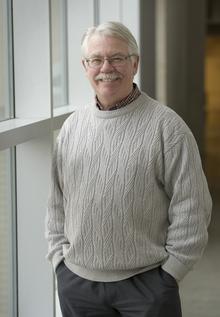 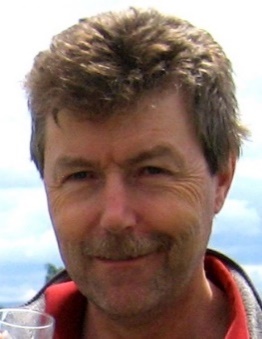 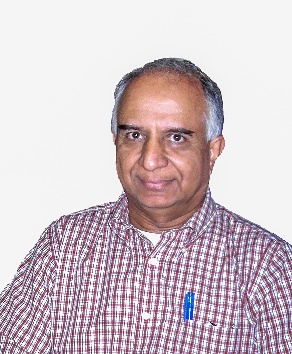 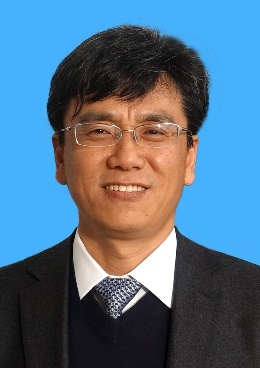 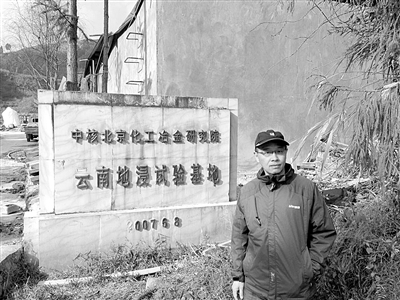 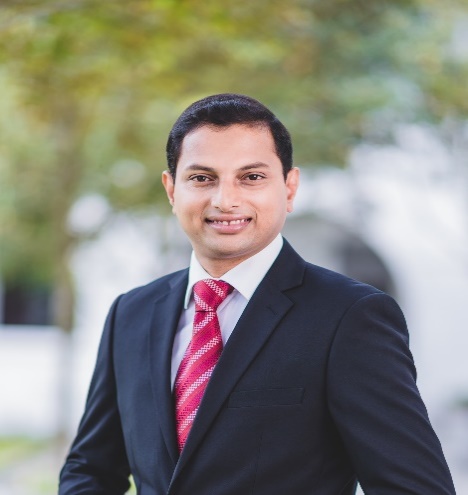 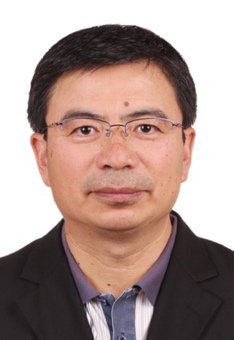 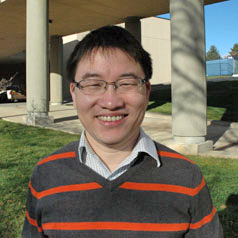 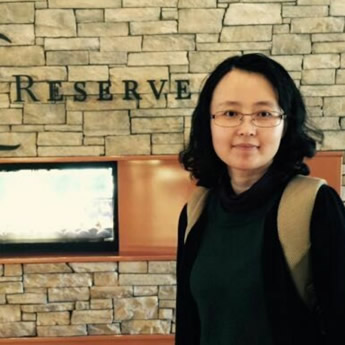 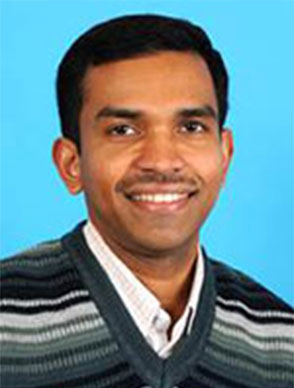 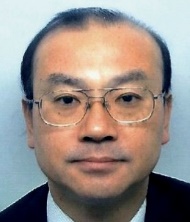 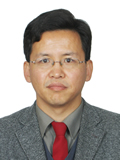 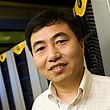 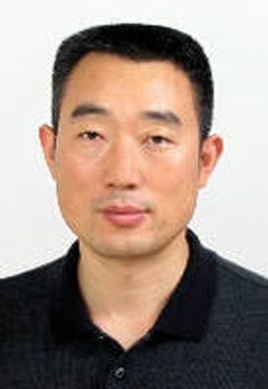 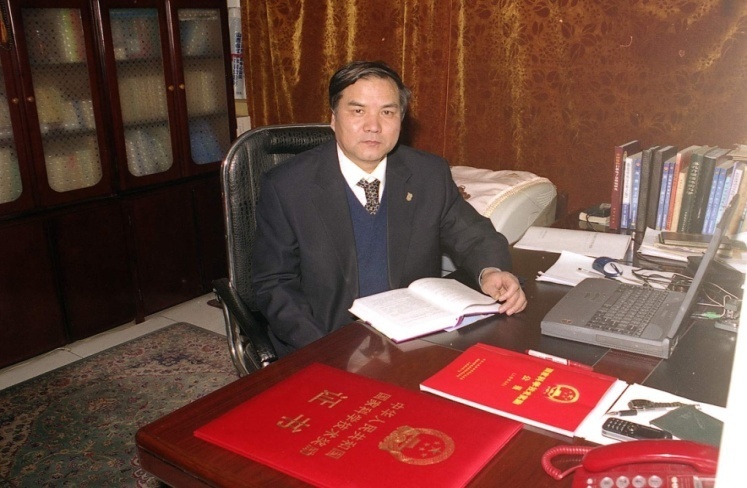 Registration Fee2400 CNY per person. 1200 CNY per person for students (Student photo ID needed).Note: Above fee does not include hotel expense and visiting fee. Invoice will be issued by the hotel in the form of conference fee.会务费学术大会注册费：正式代表，2400元/人；学生代表，1200元/人（凭学生证）备注：上述费用不含住宿费及考察费，发票由并州饭店以会务费形式开具。Contact informationZhi-gang Li   15234188639Hao-jie Lian  15235205389Zhi-qin Kang  13068003931Zi-jun Feng   15135140825E-mail：imdpim@hotmail.comMailing address: 18 Xinkuangyuan Road, Institute of Mining Technology, Taiyuan University of Technology, Taiyuan, 030024, China联系人及联系方式：李治刚 15234188639廉浩杰 15235205389康志勤 13068003931冯子军 15135140825大会E-mail：imdpim@hotmail.com通讯地址：山西省太原市新矿院路18号，太原理工大学采矿工艺研究所，邮编：030024Important Time Abstract submission deadlines: July 25, 2018Full paper submission deadlines: August 15, 2018Conference Receipt deadlines: July 25, 2018重要时间节点：论文摘要截止时间：2018-7-25论文全文截止时间：2018-8-15会议回执截止时间：2018-7-25Accommodation and transportation route1. Conference HotelNote:organization committeemay make appropriate adjustments according to the hotel room reservation.Hotel location: No.118 Yingze Street,Taiyuan,Shanxi, ChinaHotel Tel: 0351-88211882.TransportationRoute●Taiyuan Wusu airport to hotelTake taxi to the Bingzhou Hotel(about 30 minutes, 60 CNY). Or take the airport bus line 1 and get off at Sanjin International HotelStop (15 CNY), then walk westward to the Bingzhou Hotel.●Train to hotel(1) Taiyuan Station to hotel: Walk about 200 meters from the exit to the south of Yingze Street, then take the busNo. 1, 6, 10, or 866 and get off at the Bingzhou Hotel Stop (the second stop). Or take taxi (about 8 CNY) to the Bingzhou Hotel.(2) Taiyuan South Station (High SpeedRail Station to hotel): Take the bus No. 902, 901, or 901 and get off at Guangchang Stop, then walk about 360 meters northward to the Bingzhou Hotel. Or take the bus no. 502 (Night Shuttle) and get off at the BingzhouHotel Stop. Or take taxi (about 50 CNY) to the Bingzhou Hotel.3. Special Reminder1) Please send us the receipt to the Email Address imdpim@hotmail.com before July 25,2018 for all potential attendees, which will facilitate us arrangingthe reports, hotel, and other related matters.2) After the conference, there is a chance tovisit the State Key Laboratory of Co-mining of Coal and CBM (Jincheng, Shanxi).3) Taiyuan is the capital and largest city of Shanxi province in North China. Throughout its long history(2500 years), it was the capital or provisional capital of many dynasties in China, hence the name Lóngchéng ("Dragon City"). Taiyuan is abundant in natural resources such as coal, iron, silica, bauxite, limestone, copper, gold and so on.大会住宿、交通及联系方式1.大会宾馆与住宿宾馆报到时会务组会根据宾馆房间预订情况进行适当调整，请予谅解。并州饭店地址：迎泽大街118号，联系电话：0351-88211882.交通路线●飞机太原武宿机场：出租车（约60元）行程约30分钟；或乘机场大巴1号线在三晋国际饭店（15元）下，向西步行至并州饭店。●火车（1）太原站：出站口步行200米至迎泽街南乘坐（1路、6路，10路,866路）公交至并州饭店下车（从太原站至并州饭店共计两站路）；或出租车（约8元））至并州饭店。（2）太原南站（高铁站）：乘坐902/901/901支路公交至广场站下车，向北步行约360米至并州饭店；或乘坐502（夜间班车）至并州饭店下；或出租车（约50元）行程约25分钟。3. 特别提醒1）所有参加本次会议的参会代表，请务必将回执于7月25日之前返回（电子邮件发送至：imdpim@hotmail.com），方便会务组及时安排报告及住宿等相关事宜。2）会后安排赴煤与煤层气共采国家重点实验室（山西晋城）考察。3) 太原是华北地区山西省的省会和最大城市。2500多年来，它是中国许多王朝的都城或临时都城，故名“龙城”。太原自然资源丰富，如煤、铁、硅石、铝土矿、石灰岩、铜、金等。The receipt of IMDPIM 2018(September 18th-20th,2018, Taiyuan, Shanxi Province)(Please type “√” in the appropriate box, if you want to make a oral presentation and/or visit the State Key Laboratory)Hotel Reservation (Please type “√” in the appropriate box)Note:organization committee will make appropriate adjustments according to the hotel room reservation.第一届原位改性采矿国际研讨会会议回执(2018年9月18～20日，山西省太原市)（若是，请在相应的框内打“√”）住宿预定（请在相应的框内打“√”）注：报到时会务组根据宾馆房间预订情况进行适当调整，请予谅解。HotelRoom typePriceBingzhou HotelStandardRoom460CNY per nightBingzhou HotelQueenRoom460CNY per night宾馆房型房价并州饭店标准间460元并州饭店大床房460元Name：               Gender：         Title：        Position：Employer：    Number of participants：Mailing address：                                   Postal code：Tel：                 Phone：E-mail：Paper title submitted：Attendance：□Oral presentation□Visiting the State Key LaboratoryHotelRoom TypePriceQuantityCheck-in dateCheck-out dateBingzhou Hotel□Double bed460CNYBingzhou Hotel□Queenbed460CNY姓名：               性别：     职称： 职务： 工作单位： 参会人数： 人通讯地址： 邮编：    电 话：            手机：       E-mail： 提交论文题目：出席大会：□是否做报告 □是否参加国家重点实验室考察住宿地点房间类型价 格数 量住宿时间并州饭店□标准间460元间日～	日并州饭店□大床房460元间日～	日